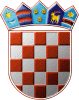 REPUBLIKA HRVATSKA VARAŽDINSKA ŽUPANIJA OPĆINA VIDOVEC Općinsko vijeće Općine Vidovec KLASA:  024-02/24-02/02URBROJ: 2186-10-01/1-24-01Vidovec,  29. svibnja 2024. Na temelju članka 34. Statuta Općine Vidovec (“Službeni vjesnik Varaždinske županije” broj: 20/21.) i članka 35. Poslovnika o radu Općinskog vijeća Općine Vidovec (“Službeni vjesnik Varaždinske županije” broj: 20/21.), s a z i v a m27. sjednicu Općinskog vijeća Općine Vidovec,za dan 04. lipnja 2024. godine ( utorak ), s početkom u 16,00 satiu etno kući KITEC Domitovec, Glavna ulica 32Za sjednicu predlažem slijedeći; D N E V N I     R E D Godišnji izvještaj o izvršenju Proračuna Općine Vidovec za 2023. godinu  (4. i 6. razina) s Obrazloženjem  a) Prijedlog Odluke o prihvaćanju Izvještaja  o  izvršenju  Programa gradnje objekata i uređaja        komunalne infrastrukture na području Općine Vidovec za 2023. godinu     Izvještaj o izvršenju programa gradnje objekata i uređaja komunalne infrastrukture na području Općine Vidovec za 2023. godinu  b) Prijedlog Odluke o prihvaćanju Izvještaja o izvršenju programa održavanja komunalne infrastrukture na području Općine Vidovec za 2023. godinu      Izvještaj o izvršenju programa održavanja komunalne infrastrukture na području Općine Vidovec za 2023. godinuc) Prijedlog Odluke o prihvaćanju Izvještaja o izvršenju programa javnih potreba Općine Vidovec za 2023. godinu      Izvještaj o izvršenju programa javnih potreba Općine Vidovec za 2023. godinud) Prijedlog Odluke o prihvaćanju Izvještaja  o  izvršenju   programa gradnje objekata društvene infrastrukture na području Općine Vidovec u 2023. godini     Izvještaj o izvršenju programa gradnje objekata društvene infrastrukture na području Općine Vidovec za 2023. godinuIzvještaj o izvršenju programa utroška sredstava vodnog doprinosa za 2023. godinuIzvještaj o izvršenju programa utroška sredstava naknade za promjenu namjene poljoprivrednog zemljišta za 2023. godinuIzvještaj o izvršenju programa utroška sredstava naknade za zadržavanje nezakonito izgrađenih zgrada u prostoru za 2023. godinuPrijedlog Odluke o raspodjeli rezultata poslovanja Općine Vidovec za 2023. godinuPrijedlog Odluke o sukcesivnom pokriću manjka iz prethodnog razdoblja u Proračunu Općine Vidovec u razdoblju 2024.-2026. godinePrijedlog Godišnjeg izvještaja o izvršenju Financijskog plana Dječjeg vrtića Škrinjica za razdoblje 01.01.2023.-31.12.2023. godine (4. i 6. razina) te Odluka o pokriću manjka iz prethodne godinePrijedlog Odluke o dodjeli godišnje nagrade najboljem učeniku Osnovne škole Vidovec i Osnovne škole TužnoPrijedlog Odluke o davanju suglasnosti općinskom načelniku za potpisivanje Ugovora o sufinanciranju izgradnje vodoopskrbne mreže u naselju Tužno – Vinogradska ulicaRaznoMaterijale za sjednicu za članove Općinskog vijeća Općine Vidovec dostavljamo u elektroničkom obliku u prilogu uz poziv. Sukladno članku 12. Zakona o pravu na pristup informacijama (NN broj:25/13. i 85/15.) materijali za sjednicu Vijeća objavljeni su i dostupni na službenim internetskim stranicama Općine Vidovec www.vidovec.hr . U slučaju spriječenosti molim članove Općinskog vijeća da svoj izostanak opravdaju na broj telefona Općine Vidovec 741-201 ili na broj mobitela predsjednika Općinskog vijeća Općine Vidovec Krunoslava Bistrovića. S poštovanjem,Općinsko vijeće Općine Vidovec                                                                                                   PREDSJEDNIK                                                                                                                      Krunoslav BistrovićPrilozi: Skraćeni zapisnik s 26. sjednice Općinskog vijeća Općine Vidovec,Objedinjeni zaključci i odluke s 26. sjednice Općinskog vijeća Općine Vidovec,Godišnji izvještaj o izvršenju Proračuna Općine Vidovec za 2023. godinu  (4. i 6. razina) s Obrazloženjem  a) Prijedlog Odluke o prihvaćanju Izvještaja  o  izvršenju  Programa gradnje objekata i uređaja        komunalne infrastrukture na području Općine Vidovec za 2023. godinu     Izvještaj o izvršenju programa gradnje objekata i uređaja komunalne infrastrukture na području Općine Vidovec za 2023. godinu  b) Prijedlog Odluke o prihvaćanju izvještaja o izvršenju programa održavanja komunalne infrastrukture na području Općine Vidovec za 2023. godinu      Izvještaj o izvršenju programa održavanja komunalne infrastrukture na području Općine Vidovec za 2023. godinuc) Prijedlog Odluke o prihvaćanju izvještaja o izvršenju programa javnih potreba Općine Vidovec za 2023. godinu      Izvještaj o izvršenju programa javnih potreba Općine Vidovec za 2023. godinud) Prijedlog Odluke o prihvaćanju izvještaja  o  izvršenju   programa gradnje objekata društvene infrastrukture na području Općine Vidovec u 2023. godini     Izvještaj o izvršenju programa gradnje objekata društvene infrastrukture na području Općine Vidovec za 2023. godinuIzvještaj o izvršenju programa utroška sredstava vodnog doprinosa za 2023. godinuIzvještaj o izvršenju programa utroška sredstava naknade za promjenu namjene poljoprivrednog zemljišta za 2023. godinuIzvještaj o izvršenju programa utroška sredstava naknade za zadržavanje nezakonito izgrađenih zgrada u prostoru za 2023. godinuPrijedlog Odluke o raspodjeli rezultata poslovanja Općine Vidovec za 2023. godinuPrijedlog Odluke o sukcesivnom pokriću manjka iz prethodnog razdoblja u Proračunu Općine Vidovec u razdoblju 2024.-2026. godinePrijedlog Godišnjeg izvještaja o izvršenju Financijskog plana Dječjeg vrtića Škrinjica za razdoblje 01.01.2023.-31.12.2023. godine (4. i 6. razina) te Odluka o pokriću manjka iz prethodne godinePrijedlog Odluke o dodjeli godišnje nagrade najboljem učeniku Osnovne škole Vidovec i Osnovne škole TužnoPrijedlog Odluke o davanju suglasnosti općinskom načelniku za potpisivanje Ugovora o sufinanciranju izgradnje vodoopskrbne mreže u naselju Tužno – Vinogradska ulica